МИНИСТЕРСТВО НАУКИ И ВЫСШЕГО ОБРАЗОВАНИЯ РОССИЙСКОЙ ФЕДЕРАЦИИ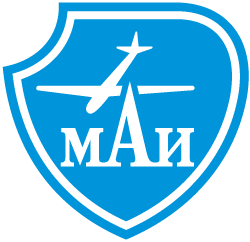 ФЕДЕРАЛЬНОЕ ГОСУДАРСТВЕННОЕ БЮДЖЕТНОЕ ОБРАЗОВАТЕЛЬНОЕ    УЧРЕЖДЕНИЕ ВЫСШЕГО ОБРАЗОВАНИЯ«МОСКОВСКИЙ АВИАЦИОННЫЙ ИНСТИТУТ (национальный исследовательский университет)»Институт № 4 «Радиоэлектроника, инфокоммуникации и информационная безопасность»                                                                                  Кафедра			Специальность 		                                                 		       Группа    		            Квалификация 								                                                                           УТВЕРЖДАЮ	Зав. кафедрой______________________________	«_____» ___________ 20   г.З А Д А Н И Ена выпускную квалификационную работу (дипломный проект) Студенту__________________________________________________________________________	(фамилия, имя, отчество)Руководитель________________________________________________________________________________________________________(фамилия, имя, отчество,___________________________________________________________________________________________________________________________ученая степень, ученое звание, должность и место работы)1. Наименование темы:																																							2. Срок сдачи студентом законченной работы							3. Техническое задание и исходные данные к работе 4. Перечень подлежащих разработке разделов и этапы выполнения работы5. Перечень иллюстративно-графических материалов:6. Исходные материалы и пособия__________________________________________________________________________________________________________________________________________________________________________________________________________________________________________________________________________________________________________________________________________________________________________________________________________________________________________________________________________________________________________________________________________7. Консультанты по работе с указанием относящихся к ним разделов работы8. Дата выдачи задания											Руководитель__________________________________________	(подпись)	Задание принял к исполнению____________________________	(подпись)№п/пНаименование раздела или этапаТрудоёмкость в % отполной трудоёмкостиработыСрок выполненияПримечание12345№ п/пНаименованиеКоличество листовРазделКонсультантПодпись, датаРазделКонсультантЗадание выдалСпец. частьТехнологическая частьЭкономическая частьОхрана труда и окружающей среды